                                   VÝCHOVNÝ ÚSTAV, STŘEDNÍ ŠKOLA A ŠKOLNÍ JÍDELNA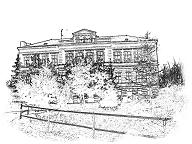                                    Buškovice 203, Podbořany 441 01                                   tel.: 415237216, mobil: 725114370                                   fax: 415215194                                   e-mail: vum.buskovice@email.cz Výzva k podání nabídky malého rozsahu, ve smyslu zákona č. 137/2006 Sb., o veřejných zakázkách, ve znění pozdějších předpisů, Směrnice Ministerstva školství, mládeže a tělovýchovy upravující zadávání veřejných zakázek malého rozsahu č. j. 2371/2009-14 ze dne 23. července 2009 (dále jen „Směrnice“) a Dodatku č. 1 Směrnice, který nabyl účinnosti dne 25. 6. 2010.„VÚ  Buškovice  - generální oprava vozidla pro přepravu dětí značka UAZ“ a) Identifikační údaje zadavatele I. Název: Výchovný ústav, střední škola  a školní jídelna BuškoviceII. Sídlo: Buškovice, 441 01 Podbořany III. IČO: 49123947 IV. Kontaktní osoba: PhDr.   Mojmír Šebekb) Specifikace druhu a předmětu zakázky I. Generální oprava vozu UAZ 469, SPZ 13V0170, v souladu s technickými podmínkami č. TP-0604G-469-08. (Výměna kompletní  karoserie, střechy,  výměna převodové skříně, výměna náprav, řízení  a brzdného systému, disků, pneu, výměna sedaček a výměna spojky).c) Předpokládaná hodnota veřejné zakázky Předpokládaná hodnota veřejné zakázky činí cca 199 000 Kč, včetně DPH d) Požadavky na jednotný způsob zpracování nabídkové ceny: I. Uchazeč stanoví nabídkovou cenu absolutní částkou v českých korunách za provedení veřejné zakázky. II. Cena bude uvedena v členění: cena bez daně z přidané hodnoty ( DPH ), dále sazba DPH ( procentní výše DPH ) včetně jejího vyjádření v Kč a celková nabídková cena včetně DPH v Kč. Není‐li uchazeč plátcem DPH, potom tuto daň nevyčíslí a uvede pouze cenu jednu, konečnou. e) Obchodní podmínky I. Objednatel nebude poskytovat zálohové platby II. Splatnost faktur bude činit 21 dnů od jejich obdržení objednatelem III. Termín plnění veřejné zakázky – březen  2012 IV. Cena je stanovena jako nejvýše přípustná a nepřekročitelná V. Za nedodržení stanovených termínů plnění je objednatel oprávněn po dodavateli požadovat zaplacení smluvní pokuty ve výši 1tis.   Kč za každý den prodlení. VI. Dodavatel je povinen vyhotovit dodací listy (předávací protokoly) a předat objednateli fakturu . f) Podmínky a požadavky na zpracování nabídky Nabídka musí být vyhotovena v českém jazyce, a to ve dvou písemných vyhotoveních. (originál + kopie).   g) Základní hodnotící kritérium Základním hodnotícím kritériem je nejnižší, celková nabídková cena, včetně  DPH h) Termín a místo podání nabídek Nabídky je možno podávat osobně na adresu zadavatele v pracovních dnech denně od 08.00 do 14.00 v kanceláři ředitele ústavu, nebo jeho zástupce. Uchazeči mohou též zaslat nabídku poštou na adresu zadavatele, nejpozději do 27. 03. 2012 do 9.00 hod. i) Termín a místo otevírání obálek Jednací místnost VÚ, SŠ a ŠJ Buškovice,  27. 03. 2012 v 11.00 hodin. j) Stanovení délky zadávací lhůty Zadávací lhůta končí dne 30. 04. 2012.k) Požadavky na prokázání splnění kvalifikace uchazečů I. Základní kvalifikační předpoklady prokáže uchazeč tím, že osoba oprávněná jednat za uchazeče, podepíše Čestné prohlášení o základních kvalifikačních předpokladech viz. příloha č. 1 výzvy. II. Profesní kvalifikační předpoklady prokáže uchazeč tím, že předloží výpis z obchodního rejstříku či výpis z jiné obdobné evidence, ve které je zapsán (výpis z živnostenského rejstříku), ne starší 90 kalendářních dnů k poslednímu dni, v němž mohou být nabídky dle písmena „h“ této výzvy předloženy. III. Doklady prokazující splnění kvalifikace musejí být předloženy v originále, nebo v úředně ověřené kopii a nesmí být k poslednímu dni, ke kterému má být prokázáno splnění kvalifikace, starší 90 kalendářních dnů. IV. Doba prokázání kvalifikace – veškeré informace a doklady prokazující splnění kvalifikace je dodavatel povinen prokázat ve lhůtě k podávání nabídek stanovené v písmenu „h“ výzvy. l) Další požadavky zadavatele Nabídka musí obsahovat návrh smlouvy o dodávce, který musí být podepsán osobou oprávněnou jednat za uchazeče, nebo jeho jménem. Nabídka musí obsahovat písemné prohlášení uchazeče, z něhož vyplývá, že uchazeč je vázán celým obsahem nabídky po celou dobu běhu zadávacího lhůty, toto prohlášení musí být podepsáno osobou oprávněnou jednat za uchazeče nebo jeho jménem (přílohou č. 2 výzvy) Veškeré dokumenty, které vyžadují podpis dodavatele, musejí být podepsány osobou oprávněnou jednat za uchazeče, nebo jeho jménem Nabídky budou doručeny či zaslány v uzavřené a neporušené obálce, označené slovem NEOTVÍRAT a názvem zakázky „VÚ  Buškovice  - generální oprava vozidla pro přepravu dětí značka UAZ“ .  Obálka musí být opatřena identifikačními údaji uchazeče.  m) Závěrečná ustanovení 1. Veškeré požadavky musejí být součástí nabídky. Pokud nabídky nebudou splňovat zadavatelem stanovené požadavky nebo nebudou obsahovat zadavatelem požadované náležitosti, budou ze zadávacího řízení vyloučeny. 2. Nabídku nelze považovat za návrh na uzavření smlouvy. Uchazeči podáním nabídky nevznikají žádná práva na uzavření smlouvy na provedení veřejné zakázky se zadavatelem. Zadavatel si vyhrazuje právo před rozhodnutím o výběru nejvhodnější nabídky ověřit informace uváděné uchazečem v nabídce. Výběrem nejvhodnější nabídky uchazeče nevzniká právní vztah, zadavatel si vyhrazuje právo jednat o smlouvě a upřesnit její konečné znění. 3. Zadavatel nepřipouští variantní řešení nabídek 4. Zadavatel má právo zadávací řízení zrušit. Buškovice, 16.03.2012PhDr. Mojmír Šebekředitel VÚ, SŠ a ŠJ BuškovicePříloha č.1 Čestné prohlášení prokazující splnění základních kvalifikačních předpokladů uvedených v § 53, odst.1, písm. a) až i) zákona 137/2006 Sb., o veřejných zakázkách, ve znění pozdějších předpisů. Já ______________________________________________________________(název firmy), jako uchazeč o veřejnou zakázku malého rozsahu s názvem : „VÚ  Buškovice  - generální oprava vozidla pro přepravu dětí značka UAZ“ prohlašuji, že splňuji základní kvalifikační předpoklady uvedené v § 53, odst.1, písm. a) až i) zákona 137/2006 Sb., o veřejných zakázkách, ve znění pozdějších předpisů. V___________________, dne_________________ _______________________________ Podpis   Příloha č. 2 Čestné prohlášení o vázanosti nabídkou Já ______________________________________________________________(název firmy), jako uchazeč o veřejnou zakázku malého rozsahu s názvem , „VÚ  Buškovice  - generální oprava vozidla pro přepravu dětí značka UAZ“  čestně prohlašuji, že jsem vázán celým obsahem své nabídky po celou dobu běhu zadávací lhůty, tj. do 30.04.2011. V___________________, dne_________________ _______________________________ Podpis